   С 19 по 22апреля 2018 года в г. Борисоглебск  прошел  открытый Межрегиональный турнир по боксу среди юношей и юниоров.                                 В соревнованиях приняли участие воспитанники Атлет-клуба «Гладиатор» Качалинского сельского поселения Кодинцев Захар и Прохор и Чиргадзе Богдан под руководством  тренеров-преподавателей Иловлинской МБОУ ДО ДЮСШ и МБУ «ММЦ «Ника» Сагдиева Леонида Наильевича и Чиргадзе Апполона Иорамовича.Кодинцев Захар – 1 место, Кодинцев Прохор  - 3 место,                                          Чиргадзе Богдан – 3 место.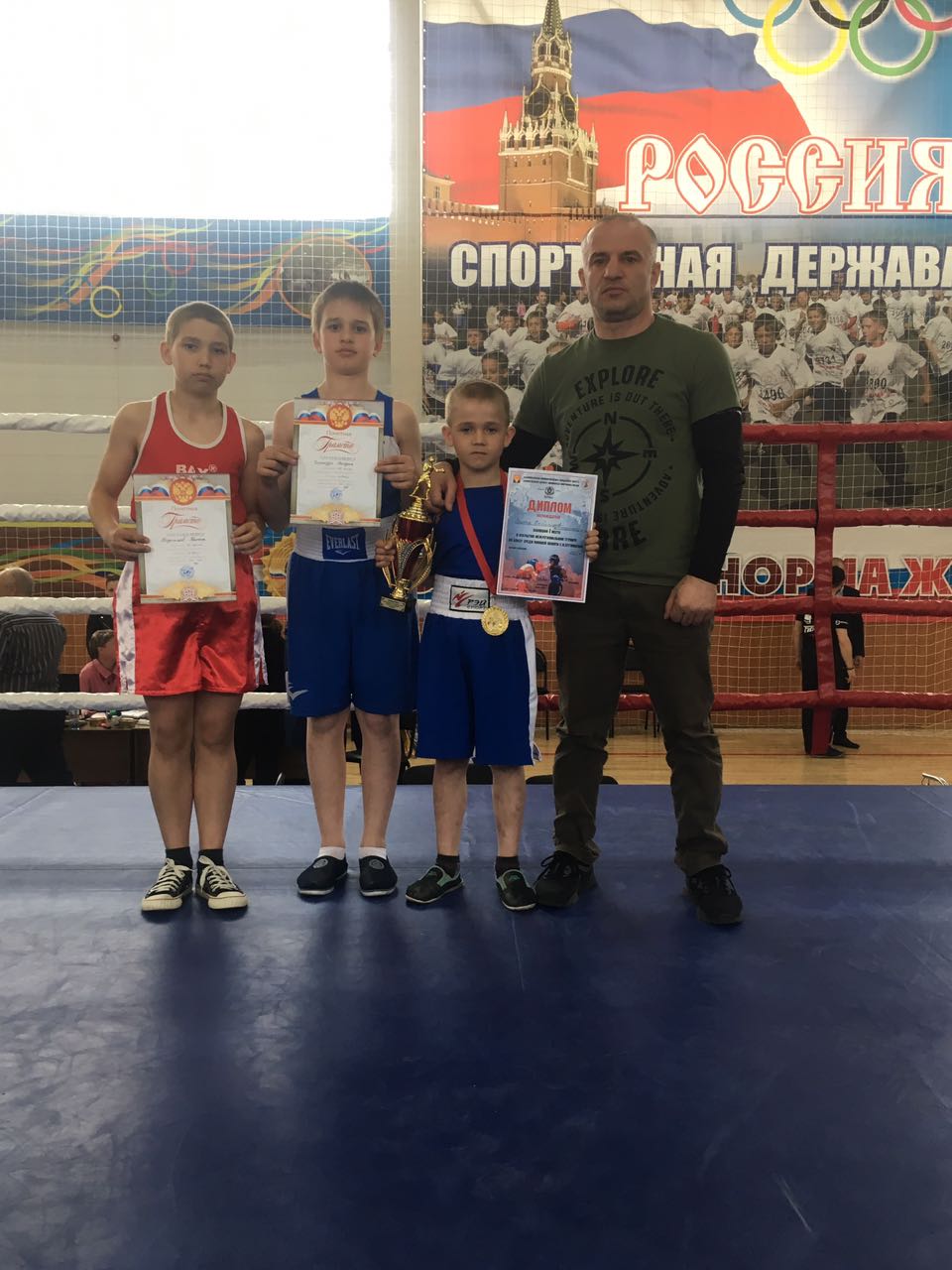 